การรณรงค์งดการเผาในที่โล่ง           การเผาในที่โล่ง (Open Burning) เป็นแหล่งกำเนิดมลพิษทางอากาศหลักแหล่งหนึ่งที่ก่อให้เกิดมลพิษ ทางอากาศ ได้แก่ ก๊าซต่างๆ ที่เกิดจากการเผาไหม้ อาทิ คาร์บอนมอนอกไซด์ ไนโตรเจนไดออกไซด์ รวมทั้งฝุ่นละออง ควัน เถ้า ซึ่งล้วนมีผลกระทบต่อสุขภาพอนามัยของมนุษย์ ก่อให้เกิดความเดือดร้อนรำคาญเป็นสาเหตุของอุบัติเหตุ โดยเฉพาะอย่างยิ่งการเผาหญ้าหรือขยะริมทางเส้นทางจราจลเป็นสาเหตุของอุบัติเหตุบนท้องถนนทำให้สูญเสียชีวิตและทรัพย์สินมากมา เนื่องจากหมอกควันที่เกิดไม่สามารถควบคุมได้ นอกจากนี้การเผากลางแจ้งอาจเป็นสาเหตุหนึ่งที่ทำให้เกิดไฟป่าเผาไหม้แหล่งทรัพยากรธรรมชาติในพื้นที่กว้าง ซึ่งการเผาในที่โล่งเกิดจาก 3 กิจกรรม  หลัก ดังนี้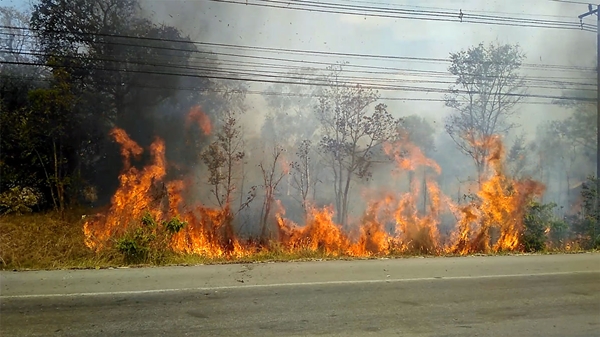 1. การเผาเศษพืชเศษวัสดุภาคการเกษตร      ประเทศไทยเป็นประเทศเกษตรกรรมที่มีการปลูกพืชเศรษฐกิจในพื้นที่ต่างๆ ได้แก่ ข้าวโพด อ้อย มันสำปะหลัง เป็นต้น ในการทำการเกษตรให้ได้ผลผลิตสูง สิ่งสำคัญที่สุดคือการเตรียมดินที่จะทำการเพาะปลูก ซึ่งจะต้องมีการถากถางพื้นที่เพื่อกำจัดเศษพืช วิธีการที่ง่าย สะดวกและประหยัด สำหรับเกษตรกรที่นิยมใช้กันมาก คือ การเผา    2. การเผาขยะมูลฝอยจากชุมชน    3. ไฟป่า     "ไฟป่า" คือไฟที่เกิดขึ้นจากสาเหตุอันใดก็ตามแล้วลุกลามไปได้โดยอิสระปราศจากการควบคุม ทั้งนี้ไม่ว่าไฟนั้นจะลุกลามเข้าป่าธรรมชาติหรือสวนป่าไฟป่าจะเกิดขึ้นได้ก็ต่อเมื่อมีองค์ประกอบที่จำเป็น3ประการคือ เชื้อเพลิง ออกซิเจนและความร้อน มารวมตัวกันในสัดส่วนที่เหมาะสมที่จะเกิดการลุกไหม้   1) เชื้อเพลิงได้แก่ อินทรีย์สารทุกชนิดที่ติดไฟได้ เช่น ต้นไม้ กิ่งไม้ ตอไม้ กอไผ่ ลูกไม้ หญ้า วัชพืช รวมไปถึงดินอินทรีย์ (peatsoil)และชั้นถ่านหินที่อยู่ใต้ ผิวดิน (coal seam)   2) ออกซิเจนออกซิเจนเป็นก๊าซที่เป็นองค์ประกอบหลักของอากาศทั่วไปในป่า จึงมีการกระจายอยู่อย่างสม่ำเสมออย่างไรก็ตาม ปริมาณและสัดส่วนอาจแปรผันได้ตามความเร็วและทิศทางลม   3 )ความร้อนแหล่งความร้อนที่ทำให้เกิดไฟป่า แบ่งเป็น2ประการ คือ แหล่งความร้อนจากธรรมชาติ ได้แก่ ฟ้าผ่าการเสียดสีของกิ่งไม้ การรวมของแสงอาทิตย์ผ่านหยดน้ำค้าง ภูเขาไฟระเบิดและแหล่งความร้อนจากการกระทำของมนุษย์ซึ่งเกิดจากการจุดไฟในป่าด้วยสาเหตุต่าง ๆ กัน    สาเหตุของการเกิดไฟป่า  ไฟป่าเกิดจาก2สาเหตุ คือ   1) เกิดจากธรรมชาติ ไฟป่าที่เกิดขึ้นเองตามธรรมชาติเกิดขึ้นจากหลายสาเหตุ เช่น ฟ้าผ่า กิ่งไม้เสียดสีกันภูเขาไฟระเบิดก้อนหินกระทบกัน แสงแดดตกกระทบผลึกหิน แสงแดดส่อง ผ่านหยดน้ำ ปฏิกิริยาเคมีในดินป่าพรุการลุกไหม้ตัวเองของสิ่งมีชีวิต เป็นต้น   2) เกิดจากมนุษย์ ไฟป่าที่เกิดขึ้นในประเทศกำลังพัฒนาในเขตร้อนส่วนใหญ่จะมีสาเหตุมาจากกิจกรรมของมนุษย์สำหรับประเทศไทยถือได้ว่า ไฟป่าทั้งหมดเกิดจากการกระทำของมนุษย์ โดยมีสาเหตุต่าง ๆ กันไป ได้แก่   2.1) เก็บหาของป่า เป็นสาเหตุที่ทำให้เกิดไฟป่ามากที่สุด การเก็บหาของป่า ได้แก่ ไข่มดแดง เห็ด ใบตองตึงไม้ไผ่น้ำผึ้ง ผักหวาน และไม้ฟืน การจุดไฟ ส่วนใหญ่เพื่อให้พื้นที่ป่าโล่งเดินสะดวก หรือให้แสงสว่างในระหว่างการเดินทางผ่านป่าในเวลากลางคืน หรือจุดเพื่อกระตุ้นการงอกของเห็ด หรือกระตุ้นการแตกใบใหม่ ของผักหวานและใบตองตึง หรือจุดเพื่อไล่ตัวมดแดงออกจากรัง รมควันไล่ผึ้ง หรือไล่แมลงต่างๆ ในขณะที่อยู่ในป่า   2.2) เผาไร่ เป็นสาเหตุที่สำคัญรองลงมา การเผาไร่ก็เพื่อกำจัดวัชพืชหรือเศษซากพืชที่เหลืออยู่ภายหลังการเก็บเกี่ยวทั้งนี้เพื่อเตรียมพื้นที่เพาะปลูกในรอบต่อไปโดยปราศจากการทำแนวกันไฟ และปราศจากการควบคุม ไฟจึงลามเข้าป่าที่อยู่ในบริเวณใกล้เคียง   2.3) แกล้งจุด ในกรณีที่ประชาชนในพื้นที่มีปัญหาความขัดแย้งกับหน่วยงานของรัฐ โดยเฉพาะอย่างยิ่งปัญหาเรื่องที่ทำกิน หรือถูกจับกุมจากการกระทำผิดในเรื่องป่าไม้ ก็มักจะหาทางแก้แค้นเจ้าหน้าที่ด้วยการเผาป่า        2.4)ความประมาท เกิดจากการเข้าไปพักแรมในป่า ก่อกองไฟแล้วลืมดับ หรือทิ้งก้นบุหรี่ลงบนพื้นป่า เป็นต้น  2.5) ล่าสัตว์ โดยใช้วิธีไล่เหล่า คือจุดไฟไล่ให้สัตว์หนีออกจากที่ซ่อน หรือจุดไฟเพื่อให้แมลงบินหนีไฟ นกชนิดต่างๆ จะบินมากินแมลง แล้วดักยิงนกอีกทอดหนึ่ง หรือจุดไฟเผาทุ่งหญ้าเพื่อให้หญ้าแตกระบัด ล่อให้สัตว์ชนิดต่าง ๆ เช่นกระทิง กวางกระต่ายมากินหญ้าแล้วดักรอยิงสัตว์นั้น   2.6) เลี้ยงปศุสัตว์ ประชาชนที่เลี้ยงปศุสัตว์แบบปล่อยให้หากินเองตามธรรมชาติ มักลักลอบจุดไฟเผาป่าให้โล่งมีสภาพเป็นทุ่งหญ้าเพื่อเป็นแหล่งอาหารสัตว์   2.7) ความคึกคะนอง บางครั้งการจุดไฟเผาป่าเกิดจากความคึกคะนองของผู้จุดโดยไม่มีวัตถุประสงค์ใด ๆ แต่จุดเล่นเพื่อความสนุกสนานเท่านั้น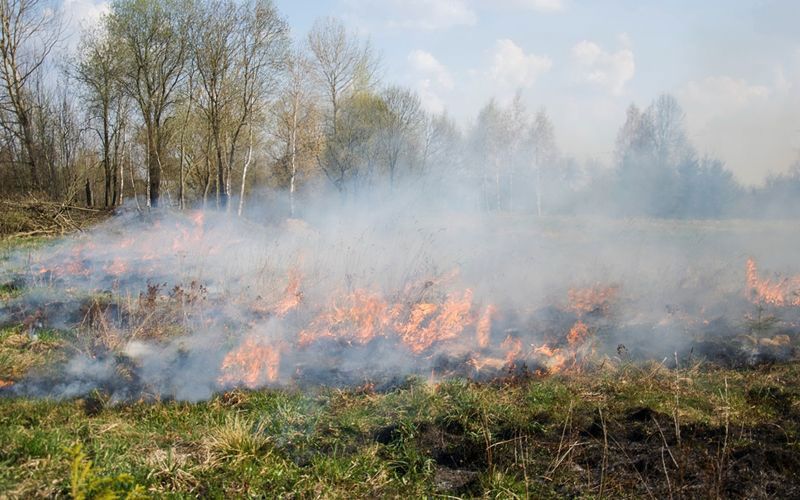 